Performance MetricsSupervisor Task RequirementsOperator / Maintainer RequirementsComments/ActionsWorking from Scaffolding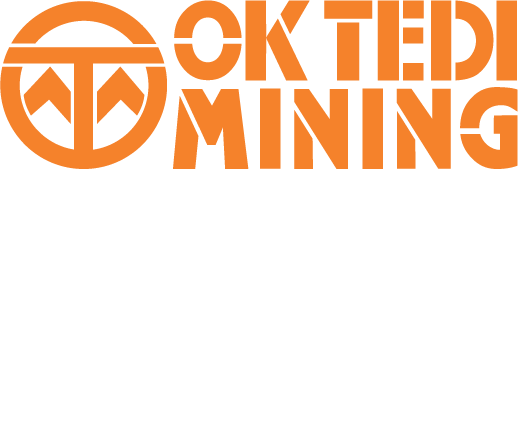 Name:Date:Job Description:Location:Scaffolds are constructed, from approved materials, in accordance with recognised standards, including requirements for platforms, guard rails and access stairs / ladders.Unauthorised access to incomplete, unattended scaffolds is prevented (e.g. using barricades, signs etc.).Scaffolds are inspected for condition before each use, including a check of the approval-for-use status of the scaffold.Scaffolds are constructed or altered by competent persons, who are licensed or certified as required by local regulations.Scaffolds that are in place for an extended period are inspected for condition by a competent person at least monthly, and after any incident or event that could affect its stability.Verify the scaffold has been constructed by a competent, qualified person who holds the appropriate licence or certification.Verify the scaffold has been inspected by a competent person and has not exceeded its inspection / expiry date.Verify access to a scaffold that is incomplete has been prevented (e.g. with barricades, signs etc.).Check the condition of the scaffold before accessing it, including its approval-for-use status. Report any faults to the relevant supervisor.Do not access the scaffold if the approval-for-use status is not clearly labelled, or the inspection date has expired.